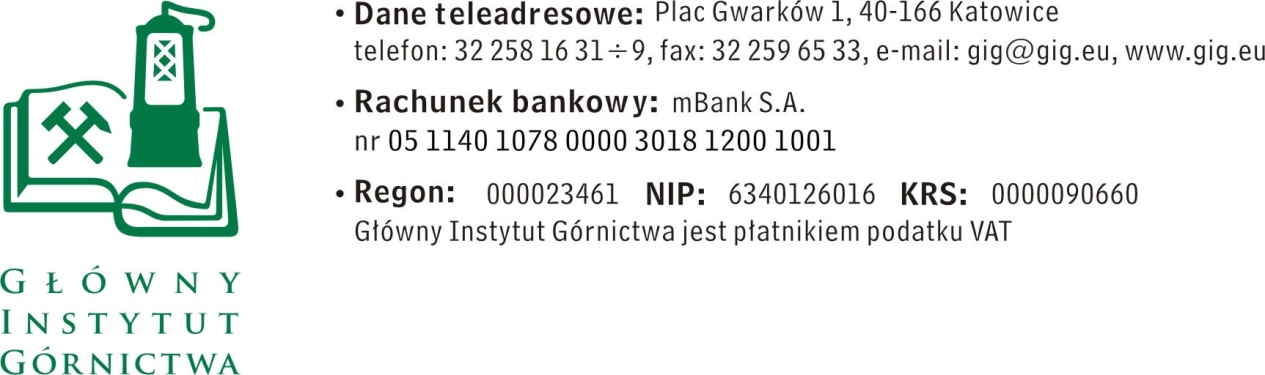 FZ-1/5035/KB/18					                           Katowice, dn. 26.07.2018 r.ZAPYTANIE OFERTOWE    Przegląd, naprawa i wzorcowanie posiadanych urządzeńInformacje ogólne1.	Zamawiający: 	Główny Instytut GórnictwaZapytanie ofertowe prowadzone jest zgodnie z zasadami konkurencyjności Do niniejszego zapytanie ofertowego nie stosuje się przepisów ustawy z dnia 29 stycznia 2004 roku – Prawo Zamówień Publicznych ( Dz. U. 2010r., Nr 113, poz.759 ze zm.).Opis przedmiotu zamówieniaPrzedmiotem zamówienia jest  przegląd, naprawa i wzorcowanie posiadanych urządzeńCzęść I Przegląd posiadanego spektrometru WD-XRF ZSX Primus II  (Rigaku, Japonia) Przegląd spektrometru - kontrola oleju pomp próżniowych (kolor i poziom)- czyszczenie komory załadunku próbek oraz uszczelki (V-ring) podajnikapróbek- czyszczenie stolika próbek oraz osi ramienia X, Y podajnika próbek(smarowanie mechanizmów)- czyszczenie komory talerza zmiany próbek oraz smarowanie mechanizmówwind próbek- czyszczenie i smarowanie mechanizmów przysłon oraz diaphragm- kontrola komory pomiarowej (kryształy, liczniki, szczeliny)- czyszczenie i smarowanie mechanizmów goniometru- wymiana smaru na kablu HV po stronie lampy rentgenowskiej i generatoraHV- kontrola stanu wody w wewnętrznym układzie chłodzenia- kontrola i czyszczenie wentylatorów- kontrola napięć zasilaczy impulsowych- testy elementów mechanicznych- testy kryształów oraz szumów detektorówPrzegląd zewnętrznego układu chłodzenia-czyszczenie układów chłodzenia-przegląd części elektrycznej-przegląd części gazowej- przegląd części wodnejPrzegląd powinien być wykonany przez autoryzowany przez producenta urządzenia serwis lub przez osoby posiadające uprawnienia do serwisowania tego typu sprzętu, gdyż w przypadku uszkodzenia spektrometru Wykonawca ponosi pełna odpowiedzialność za poprawne działanie urządzenia po wykonanej naprawie.Część  II  Przygotowanie miernika WTW 3320 oraz elektrod do wzorcowania oraz wzorcowanie zgodnie z wymaganiami PCAWzorcowanie wskazań w pełnym zakresie urządzenia oraz elektrod, temperatury dla elektrody PEW, pH, PEW, tlenu rozpuszczonego w wodzie oraz potencjału REDOX  zgodnie z wymaganiami normy PN-EN ISO 17025Część  IIIWzorcowanie / kalibracja płyty dynamicznej LVS,   model - HMP LFG Cześć IVWzorcowanie / kalibracja młynków hydrometrycznych: 1)  Młynek hydrometryczny SEBA MINI Current meter M1  z czytnikiem Z6 z trzema wirnikami łopatkowymi : 250.1860500.527050.559oraz  głowica SEBA 19372)  Młynek elektro-magnetyczny SEBA FLOW SENS :  product no FMT 168Część V Naprawa zestawów pompowych  Gigant-Whale 12 Vdc   i wymiana uszkodzonych 4 kompletów pompek: Do serwisu przewidziane 4 zestawy pompowe do pobierania wód podziemnych z zasilaniem 12 V2 zestawy składające  się z trzech pompek   o standardowym przepływie z uszkodzonymi pompkami pierwotnymi 1 zestaw składający  się z trzech pompek   o podwyższonym przepływie z uszkodzoną  pompką pierwotną i wspomagającą 1 zestaw składający  się z dwóch  pompek   o podwyższonym przepływie z uszkodzoną  pompką pierwotną i wspomagającą Dostawa obejmuje naprawę urządzeń  i wymianę uszkodzonych pompekWymagany termin realizacji usług –  30 dni      od  daty złożenia zamówieniaWymagany termin gwarancji  na materiały eksploatacyjne 12 miesięcyProsimy o padanie w ofercie następujących danych:-  cenę netto w PLN / brutto w PLN, uwzględniające wszystkie koszty wraz z kosztami transportu-  termin płatnościIII. 	Kryteria oceny ofert oraz wybór najkorzystniejszej ofertyKryteriami oceny ofert będą:Cena brutto = 95 % Termin płatności = 5%- do 14 dni – 0 pkt. - do 30 dni – 5 pkt.  Zamawiający uzna za najkorzystniejszą i wybierze ofertę, która spełnia wszystkie wymagania określone w Opisie przedmiotu zamówienia.Cena podana przez Wykonawcę nie będzie podlegała zmianie w trakcie realizacji zamówienia.Informuję, że w przypadku zaakceptowania Państwa oferty zostaniecie o tym fakcie powiadomieni i zostanie wdrożone przygotowanie zamówienia. ZAMAWIAJĄCY  dopuszcza składanie ofert częściowych.IV. Miejsce i termin składania ofertOfertę należy złożyć do dnia 6.08.2018 godz. 10.00. Ofertę można złożyć drogą elektroniczną lub w siedzibie Zamawiającego:Główny Instytut Górnictwa,Plac Gwarków 1, 40-166 Katowice,fax: 32 259 22 05; email: k.bula@gig.euKontakt handlowy:	 mgr Krystyna Bula	- tel. (32) 259 25 11  Kontakt techniczny:   mgr inż. Piotr Kucharski,    tel. 32 259 22 13                                      mgr inż.  Grzegorz Ligocki  tel.  32 259 28 56Zamawiający informuje, iż ocenie podlegać będą tylko te pozycje, które wpłyną do Zamawiającego w okresie od dnia wszczęcia niniejszego rozeznania rynku do dnia, w którym upłynie termin składania ofert.Zamawiający zastrzega sobie prawo do unieważnienia zapytania ofertowego w każdej chwili, bez podania przyczyny.ZAPRASZAMY DO SKŁADANIA OFERT                                                                                                                              Załącznik nr 1do zapytania ofertowego  Nazwa/Imię i Nazwisko Wykonawcy:.........................................................................Adres: ……………………………………….NIP: ………………………………………………Regon: ……………………………………………Nr tel.:	……………………………………………Nr faksu: ………………………………………..Adres e-mail:	…………………………………..Nazwa banku: …………………………………Nr rachunku:	…………………………………Główny Instytut Górnictwa Plac Gwarków 1 40-166 Katowice FORMULARZ OFERTOWY nr ......................... z dnia ...................W odpowiedzi na zapytanie ofertowe z dnia ……………. dla części nr …….  na ……………………………… oferujemy wykonanie przedmiotu zamówienia zgodnie 
z warunkami zawartymi  w/w zapytaniu ofertowym za cenę: netto: …………………………… / PLNsłownie:………………………………………………………………………………………wartość podatku VAT (przy stawce ……..%): …………… … / PLNsłownie: ………………………………………………………………………………………brutto: ………………………… /  PLNsłownie:………………………………………………………………………………………- upusty cenowe ( jeśli dotyczą ): 	...................................Termin płatności:  …………………………..*)( *) należy wpisać: 14  lub 30 dniOświadczenie Wykonawcy: Oświadczam, że cena brutto obejmuje wszystkie koszty realizacji przedmiotu zamówienia,Oświadczam, że spełniam wszystkie wymagania zawarte w Zapytaniu ofertowym,Oświadczam, że uzyskałem od Zamawiającego wszelkie informacje niezbędne do rzetelnego sporządzenie niniejszej oferty, Oświadczam, że uznaję się za związanego treścią złożonej oferty, przez okres 30 dni od daty złożenia oferty. Klauzula informacyjna z art. 13 RODO: Zgodnie z art. 13 ust. 1 i 2 rozporządzenia Parlamentu Europejskiego i Rady (UE) 2016/679 z dnia 27 kwietnia 2016 r. w sprawie ochrony osób fizycznych w związku z przetwarzaniem danych osobowych i w sprawie swobodnego przepływu takich danych oraz uchylenia dyrektywy 95/46/WE (ogólne rozporządzenie o ochronie danych) (Dz. Urz. UE L 119 z 04.05.2016, str. 1), dalej „RODO”, informuję, że: administratorem Pani/Pana danych osobowych jest: Główny Instytut GórnictwaPlac Gwarków 140 - 166 Katowiceinspektorem ochrony danych osobowych w Głównym Instytucie Górnictwa  jest Pan: 
mgr Wojciech Lenart, e-mail: wlenart@gig.eu, tel. (032) 259 22 61. Pani/Pana dane osobowe przetwarzane będą na podstawie art. 6 ust. 1 lit. c RODO w celu związanym niniejszym zapytaniem ofertowymodbiorcami Pani/Pana danych osobowych będą osoby lub podmioty, którym udostępniona zostanie dokumentacja dotycząca niniejszego zapytania prowadzona zgodnie z art.. 4.8 ustawy z dnia 29 stycznia 2004 r. – Prawo zamówień publicznych (Dz. U. z 2017 r. poz. 1579 i 2018)Pani/Pana dane osobowe będą przechowywane przez okres 4 lat od dnia zakończenia postępowania dotyczącego niniejszego zapytania, a jeżeli czas trwania umowy przekracza 4 lata, okres przechowywania obejmuje cały czas trwania umowy;w odniesieniu do Pani/Pana danych osobowych decyzje nie będą podejmowane w sposób zautomatyzowany, stosowanie do art. 22 RODO;posiada Pani/Pan:na podstawie art. 15 RODO prawo dostępu do danych osobowych Pani/Pana dotyczących;na podstawie art. 16 RODO prawo do sprostowania Pani/Pana danych osobowych 1;na podstawie art. 18 RODO prawo żądania od administratora ograniczenia przetwarzania danych osobowych z zastrzeżeniem przypadków, o których mowa w art. 18 ust. 2 RODO 2;  prawo do wniesienia skargi do Prezesa Urzędu Ochrony Danych Osobowych, gdy uzna Pani/Pan, że przetwarzanie danych osobowych Pani/Pana dotyczących narusza przepisy RODO;nie przysługuje Pani/Panu:w związku z art. 17 ust. 3 lit. b, d lub e RODO prawo do usunięcia danych osobowych;prawo do przenoszenia danych osobowych, o którym mowa w art. 20 RODO;na podstawie art. 21 RODO prawo sprzeciwu, wobec przetwarzania danych osobowych, gdyż podstawą prawną przetwarzania Pani/Pana danych osobowych jest art. 6 ust. 1 
lit. c RODO. Oświadczenie  wykonawcy w zakresie wypełnienia obowiązków informacyjnych przewidzianych w art. 13 lub art. 14 RODOOświadczam, że wypełniłem obowiązki informacyjne przewidziane w art. 13 lub art. 14 RODO3 wobec osób fizycznych, od których dane osobowe bezpośrednio lub pośrednio pozyskałem w celu ubiegania się o udzielenie zamówienia publicznego w niniejszym postępowaniu4.  .............................................................					.............................................................(miejscowość, data)						 (podpis osoby uprawnionej)1Wyjaśnienie: skorzystanie z prawa do sprostowania nie może skutkować zmianą wyniku postępowania
o udzielenie zamówienia publicznego ani zmianą postanowień umowy w zakresie niezgodnym z ustawą Pzp oraz nie może naruszać integralności protokołu oraz jego załączników.2Wyjaśnienie: prawo do ograniczenia przetwarzania nie ma zastosowania w odniesieniu do przechowywania, w celu zapewnienia korzystania ze środków ochrony prawnej lub w celu ochrony praw innej osoby fizycznej lub prawnej, lub 
z uwagi na ważne względy interesu publicznego Unii Europejskiej lub państwa członkowskiego.3rozporządzenie Parlamentu Europejskiego i Rady (UE) 2016/679 z dnia 27 kwietnia 2016 r. w sprawie ochrony osób fizycznych w związku z przetwarzaniem danych osobowych i w sprawie swobodnego przepływu takich danych oraz uchylenia dyrektywy 95/46/WE (ogólne rozporządzenie o ochronie danych) (Dz. Urz. UE L 119 z 04.05.2016, str. 1).4 W przypadku gdy wykonawca nie przekazuje danych osobowych innych niż bezpośrednio jego dotyczących lub zachodzi wyłączenie stosowania obowiązku informacyjnego, stosownie do art. 13 ust. 4 lub art. 14 ust. 5 RODO treści oświadczenia wykonawca nie składa (usunięcie treści oświadczenia np. przez jego wykreślenie).Lp.Nazwa przedmiotu zamówienia*   JednostkamiaryIlość Cena jedn.     (netto)      
w PLNRabat ……..% w PLN Wartość ogółem (netto) po rabacie
 w PLNKwota podatku VAT          
 w PLNWartość  ogółem (brutto) 
w PLN123456789RAZEM : RAZEM : RAZEM : RAZEM : RAZEM : 